ГРАДСКИ ФУДБАЛСКИ САВЕЗ СМЕДЕРЕВОЈЕДИНСТВЕН ОБРАЗАЦ ИЗВЕШТАЈА СПОРТСКО МЕДИЦИНСКОГ ПРЕГЛЕДА О ОПШТОЈ ЗДРАВСТВЕНОЈ СПОСОБНОСТИОцена способности:СпособанНеспособан(заокружити)Назив и адреса установе                                          Печат установе и факсимил лекара Напомена: 	*Сваки играч мора бити лекарски прегледан и оглашен способним за наступање. *Лекарски преглед мора бити исправно унесен у информациони систем КОМЕТ (за сваког играча посебно у секцију „Додатне информације“---„Лиценце“)*Рок важности лекарског прегледа за играче који на дан прегледа имају најмање 17 година траје 6 месеци, а за остале играче 4 месеца.*Лекарске прегледе обавља специјалиста спортске медицине или специјалиста педијатрије (само за лиге млађих категорија). Уколико на територији општине-града где се налази седиште клуба ниједна здравствена установа из Плана мреже здравствених установа Републике Србије не испуњава законом прописане услове за обављање делатности спортске медицине, лекарске прегледе може обављати: специјалиста интерне медицине, специјалиста медицине рада или специјалиста опште медицине.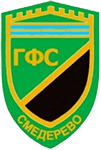 Назив клуба:Ранг такмичења:Име и презиме:Датум рођења:Јмбг:Датум прегледа: